WEST PARK PRIMARY SCHOOL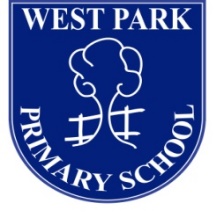 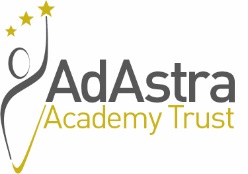 Coniscliffe Road, Hartlepool. TS26 0BUCLASSROOM TEACHERS (2 Posts) - 1 Permanent post / 1 Fixed Term post for 1 YearBoth posts to commence 1st September 2023West Park Primary School is part of Ad Astra Academy Trust.The school is looking to recruit two enthusiastic and highly motivated classroom teachers, to commence in September 2023. The successful candidates will work alongside a strong and committed team and will benefit from the wider professional opportunities available working for Ad Astra Academy Trust.The school requires excellent practitioners with a creative outlook and welcome applications from newly qualified teachers and more experienced teachers. Candidates will be expected to demonstrate that they are ready to take on a challenging post within this forward-thinking school, helping us to provide the very best for every child and family in the community. Candidates should demonstrate the skills and experience that they will bring to the post and how they will meet the requirements of the Person Specification. The successful candidates will:Join a school and a Trust with a highly supportive, warm, friendly and respectful ethos, and the drive and ambition to ensure that all members of staff and children achieve their full potential.Have the privilege of engaging with children who enjoy school and rise to the challenges it provides.Be given opportunities to further develop their skills through a variety of professional development available through working for Ad Astra Academy Trust.West Park Primary School has been judged as ‘good’ with elements of “outstanding” practice by Ofsted in November 2018.  The Personal Development, Behaviour and Welfare of pupils, as well as all staff, is “outstanding” and reflects the ethos of the Head Teacher and school governors.For an informal discussion about the positions, please contact Mandy Hall, Headteacher on 01429 282090.West Park Primary School is committed to safeguarding and promoting the welfare of children and young people and expects all staff and volunteers to share this commitment. As such the successful candidates will be required to undergo an enhanced DBS check.These posts are exempt under the Rehabilitation of Offenders Act 1974 (Exceptions) Order 1975 (2013 and 2020).Requesting an application formApplication forms and further details are available via the Ad Astra website site:http://www.adastraacademytrust.com/careers/   Completed application forms to be emailed to recruitment@adastraacademytrust.comCandidates must only apply using the application form provided; CV’s will not be accepted.Closing Date for applications: 9am, Monday 19th June 2023.Interviews will be held in the week commencing Monday 19th June 2023.